Key HR Contacts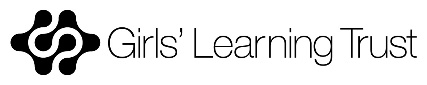 General EnquiriesThis email is a shared mailbox for the HR team. All enquiries should be sent here. HR@girlslearningtrust.org  Abi Jesson (Director of People)ajesson@girlslearningtrust.org Sam Willard (HR Advisor)swillard@girlslearningtrust.org Gemma Potter (HR Advisor)gpotter@girlslearningtrust.org 